Name: ____________________________________________ Date: __________________ Period: _________________Unit 4: Cellular Energy—Lessons 6 & 7Anaerobic vs. Aerobic Respiration NotesInvestigation QuestionsDid it get easier or more difficult to open your hand as time progressed? _________________________________Why do you think this happened? ________________________________________________________________ ___________________________________________________________________________________________How did your forearm and hand feel at the end of the minute? __________________________________________Anaerobic Respiration NotesKey Point 1: Cellular respiration occurs in three stages—_____________________________________, _______________________, and the _____________________________________________________________Key Point 2: Glycolysis (the first stage) occurs in the __________________________________________ of the cell and _____________________ require oxygen, so it is considered ___________________________________ _____________________________Key Point 3: During glycolysis, ________________________ is broken down into ________________________ molecules, and ___________________ and _______________ are also producedKey Point 4: If no oxygen is available at the end of glycolysis, cells carry out an __________________________ process known as _________________________________________. During fermentation, which occurs in the _________________________, the 2 pyruvate are converted into ______________________, but no more energy is produced. Lactic acid is what causes the burning sensation in muscles during intense exercise. Aerobic Respiration NotesKey Point 1: The second stage of cellular respiration, the _____________________________________, occurs in the ________________________________ and requires oxygen so it is considered ______________________ respirationKey Point 2: During the Krebs cycle, pyruvate is broken down and __________________________________ (CO2) is produced. _____________ and the electron carriers _________________ and __________________ are also produced. Key Point 3: The final stage of cellular respiration, the _____________________________________________, occurs in the _____________________________ and uses oxygen, so it is also considered __________________ respirationKey Point 4: During the electron transport chain, _____________________ (O2) and the electron carriers FADH2 and NADH are used to produce ___________________, as well as ________________, from each glucose moleculeIndependent Review QuestionsAnaerobic RespirationList the three stages of cellular respiration in orderAerobic means ______________________________ and anaerobic means _______________________________Which stage of cellular respiration is considered anaerobic respiration? _________________________________In what part of the cell does anaerobic respiration occur? _____________________________________________What reactant of cellular respiration is broken down during glycolysis? __________________________________What are the three products of glycolysis? _________________________________________________________What process is carried out by cells if no oxygen is available following glycolysis? _______________________________________________What is produced during the anaerobic process described in the previous question that can cause a burning sensation in muscles? ______________________________________Aerobic RespirationWhat two stages of cellular respiration are considered aerobic respiration? _____________________________________________     ___________________________________________In what part of the cell does aerobic respiration occur? _______________________________________________Label the location of aerobic respiration on the picture of the cell below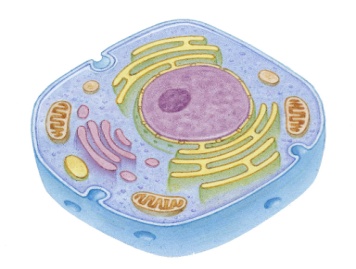 What very important reactant is needed for the Krebs cycle and electron transport chain to occur? __________________________________What gas is produced during the Krebs cycle? _____________________________________________________What are the two electron carriers produced during the Krebs cycle? ________________     _________________How many ATP are produced during the Krebs cycle? _________________What product of cellular respiration is formed during the electron transport chain? _______________________How many ATP are produced during the electron transport chain? _____________________Which of the three stages of cellular respiration produces the most energy? __________________________________________________________